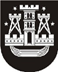 KLAIPĖDOS MIESTO SAVIVALDYBĖS TARYBASPRENDIMASDĖL Klaipėdos miesto KAPINIŲ SĄRAŠO SKELBIMO TVARKOS APRAŠO PATVIRTINIMO2015 m. gruodžio 22 d. Nr. T2-358KlaipėdaVadovaudamasi Lietuvos Respublikos vietos savivaldos įstatymo 16 straipsnio 4 dalimi ir Kapinių sąrašų sudarymo reikalavimų ir skelbimo savivaldybių interneto svetainėse tvarkos aprašu, patvirtintu Lietuvos Respublikos Vyriausybės 2014 m. spalio 22 d. nutarimu Nr. 1142 „Dėl Lietuvos Respublikos Vyriausybės . lapkričio 19 d. nutarimo Nr. 1207 „Dėl Lietuvos Respublikos žmonių palaikų laidojimo įstatymo įgyvendinamųjų teisės aktų patvirtinimo“ pakeitimo“, Klaipėdos miesto savivaldybės taryba nusprendžia:1. Patvirtinti Klaipėdos miesto kapinių sąrašo skelbimo tvarkos aprašą (pridedama).2. Skelbti šį sprendimą Klaipėdos miesto savivaldybės interneto svetainėje.Savivaldybės merasVytautas Grubliauskas